102年7月份景氣概況 新聞稿新聞聯絡人：徐志宏								經建會經濟研究處電話：(02) 2316-5855							     民國102年8月27日發布經建會全球資訊網 http://www.cepd.gov.tw102年7月，金融面、市場信心調查指標大致穩定，生產面、貿易面、消費面、勞動市場表現則未盡理想；景氣對策信號綜合判斷分數由上月23分減為20分，燈號轉呈黃藍燈。領先指標較上月略為下跌，同時指標則微幅上升，顯示當前景氣復甦力道仍有不足。展望未來，中國大陸等新興國家經濟成長放緩的現象暫難扭轉，引發國際關注；惟美、日兩國成長動能可望逐季增強，歐元區經濟衰退亦已逐漸回穩，加以中國大陸十一長假、歐美年底採購旺季即將來臨，政府也正積極拓展新興市場，應有助於我國出口動能之維繫。內需方面，相關部會配合提振景氣措施之推動，推出一系列促進消費的活動，而智慧型3C產品推陳出新，可望帶動市場需求；加以中秋節、百貨公司週年慶檔期即將陸續展開，應可支持內需增長。整體而言，當前景氣復甦力道有待加強，出口拓展與民間信心的提振至為重要。一、景氣指標(一)  領先指標（詳表1、圖1、圖2）102年7月領先指標綜合指數為102.85，較上月上升0.03%；不含趨勢之領先指標為100.22，較上月略為下跌0.13%。7個構成項目經去除長期趨勢後，3項較上月上升，分別為實質貨幣總計數M1B、股價指數及製造業營業氣候測驗點；外銷訂單指數、工業及服務業受僱員工淨進入率、SEMI半導體接單出貨比及核發建照面積等4項則較上月下滑。(二)  同時指標（詳表2、圖3、圖4）102年7月同時指標綜合指數為101.47，較上月上升0.16%；不含趨勢之同時指標為98.87，較上月微幅上升0.01%。7個構成項目經去除長期趨勢後，3項較上月上升，分別為：電力（企業）總用電量、實質機械及電機設備進口值、製造業銷售量指數；非農業部門就業人數、商業營業額、實質海關出口值及工業生產指數等4項則較上月下滑。(三)  落後指標（詳表3、圖5、圖6）	102年7月落後指標綜合指數為101.89，較上月下滑0.24%；不含趨勢之落後指標為99.29，較上月下滑0.39%。6個構成項目經去除長期趨勢後，製造業單位產出勞動成本指數較上月上升；製造業存貨率、失業率（取倒數計算）、工業及服務業經常性受僱員工人數、金融業隔夜拆款利率及全體貨幣機構放款與投資等5項則較上月下滑。二、景氣對策信號（詳圖7、圖8）102年7月起採用新版景氣對策信號，9項構成項目檢查值均重新調整，其中新增製造業銷售量指數、商業營業額及製造業營業氣候測驗點等3項。7月景氣對策信號由上月綠燈轉呈黃藍燈，綜合判斷分數由23分減為20分。個別構成項目說明如下（各構成項目除製造業營業氣候測驗點為點外，其餘均與上年同月相比；除股價指數外均經季節調整）：貨幣總計數M1B變動率為 8.6%，燈號維持綠燈。股價指數變動率為 12.7%，燈號續為黃紅燈。工業生產指數變動率為 0.6%，燈號維持黃藍燈。非農業部門就業人數變動率為1.0%，燈號維持黃藍燈。海關出口值變動率為2.5%，燈號由綠燈轉為黃藍燈。機械及電機設備進口值變動率為 -8.2%，燈號由綠燈轉為黃藍燈。製造業銷售量指數變動率為 -1.5%，燈號為藍燈。商業營業額變動率為 -0.7%，燈號為藍燈。製造業營業氣候測驗點為98.4點，燈號為綠燈。下次發布日期為 102年9月27日（星期五）下午4時表1  景氣領先指標經季節調整註：1. p為推估值；因配合OECD指標編製方法及季節調整之故，各月綜合指數及構成項目數字較上月發布數值多有所修正，惟變動方向大致相同。以下表同。2. 股價指數未經季節調整。3. 淨進入率＝進入率—退出率。4. 核發建照面積僅包含住宿類（住宅）、商業類、辦公服務類、工業倉儲類4項建造執照統計資料。表2  景氣同時指標經季節調整表3  景氣落後指標經季節調整註：1. 失業率於合成落後指標綜合指數時取倒數計算。    2. 金融業隔夜拆款利率未經季節調整。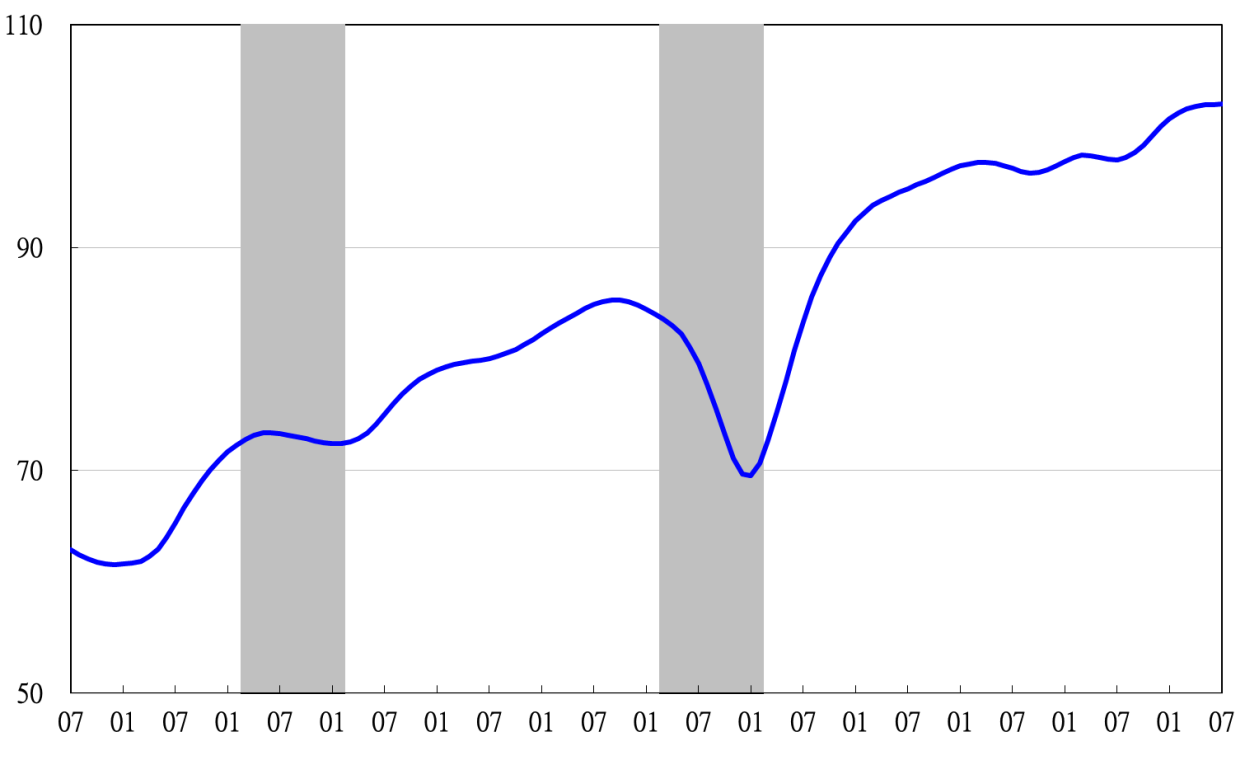 註：陰影區表景氣循環收縮期，以下圖同。圖1  近年領先指標綜合指數走勢圖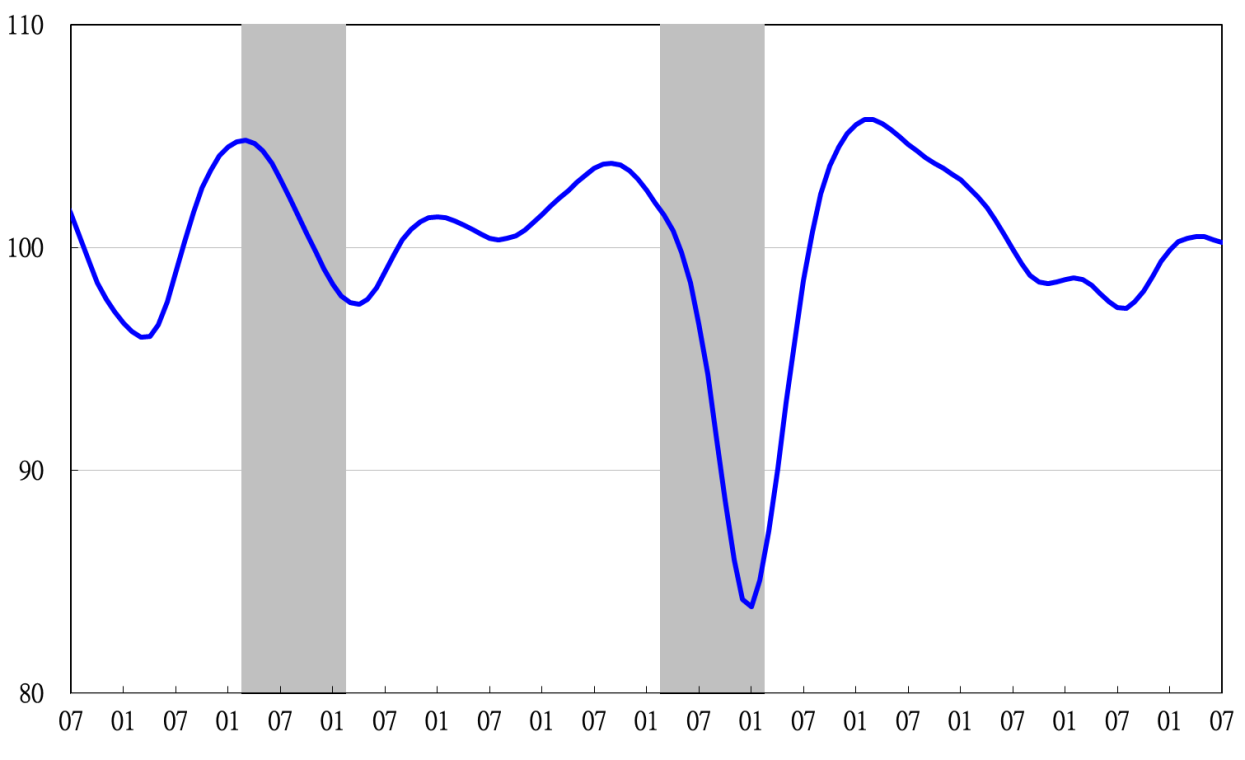 圖2  近年領先指標走勢圖（不含趨勢之循環波動） 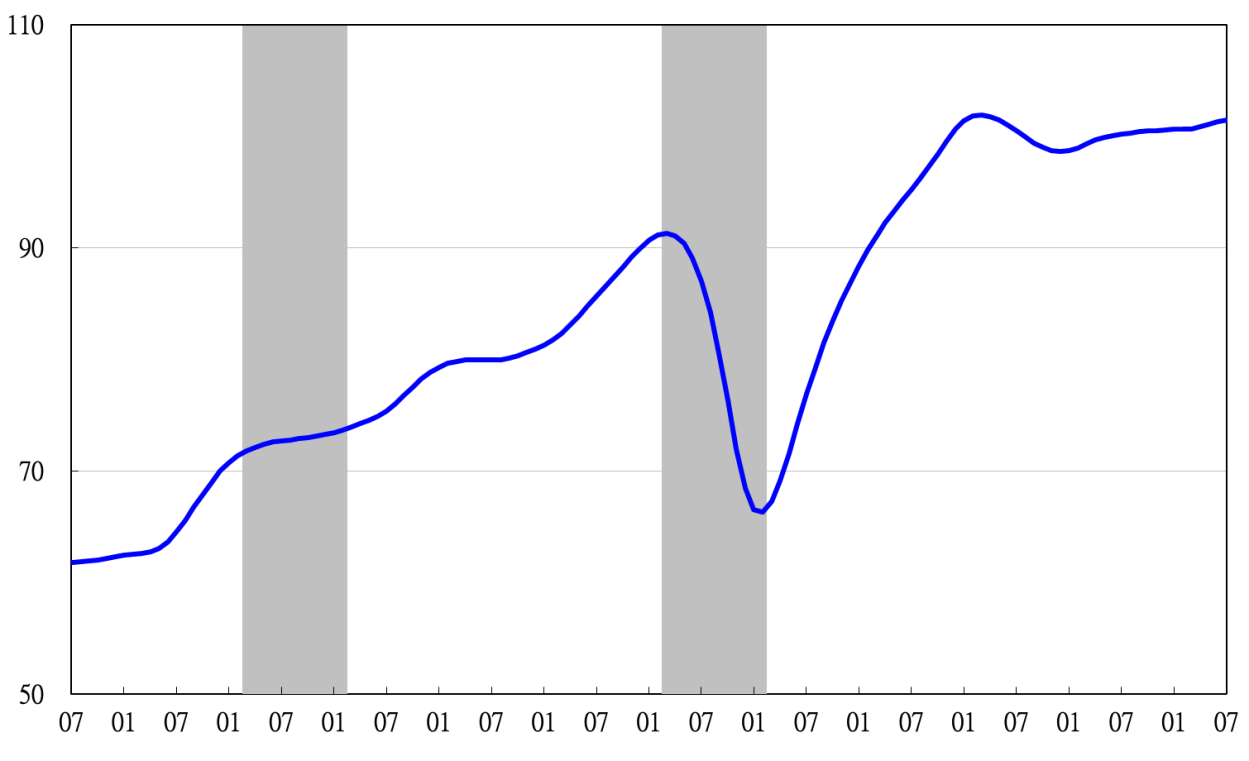 圖3  近年同時指標綜合指數走勢圖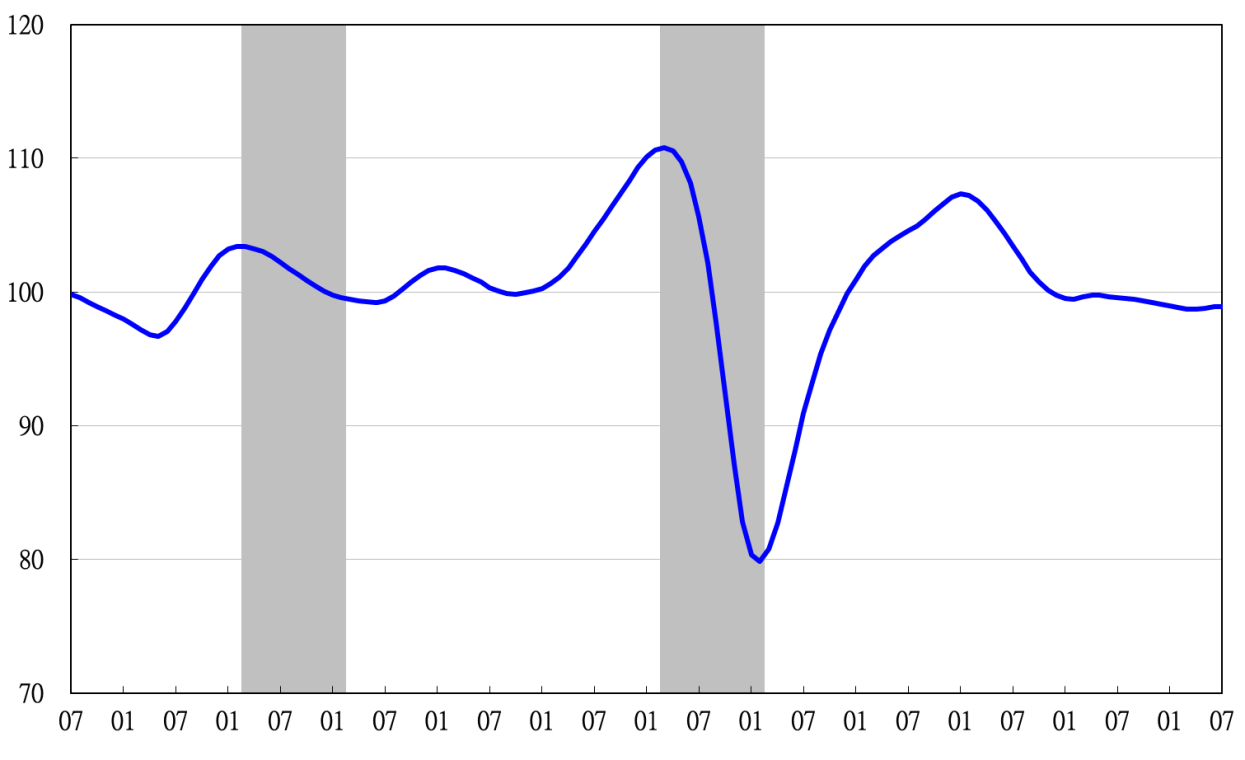 圖4  近年同時指標走勢圖（不含趨勢之循環波動）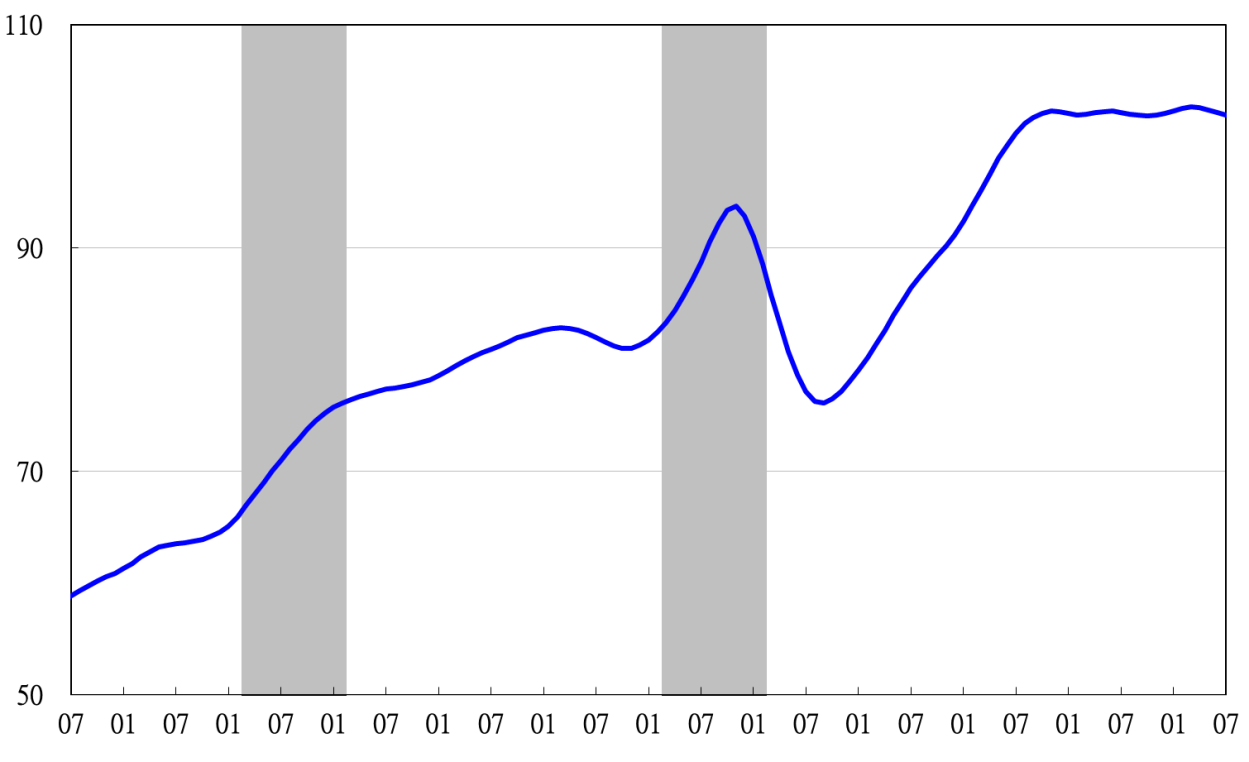 圖5  近年落後指標綜合指數走勢圖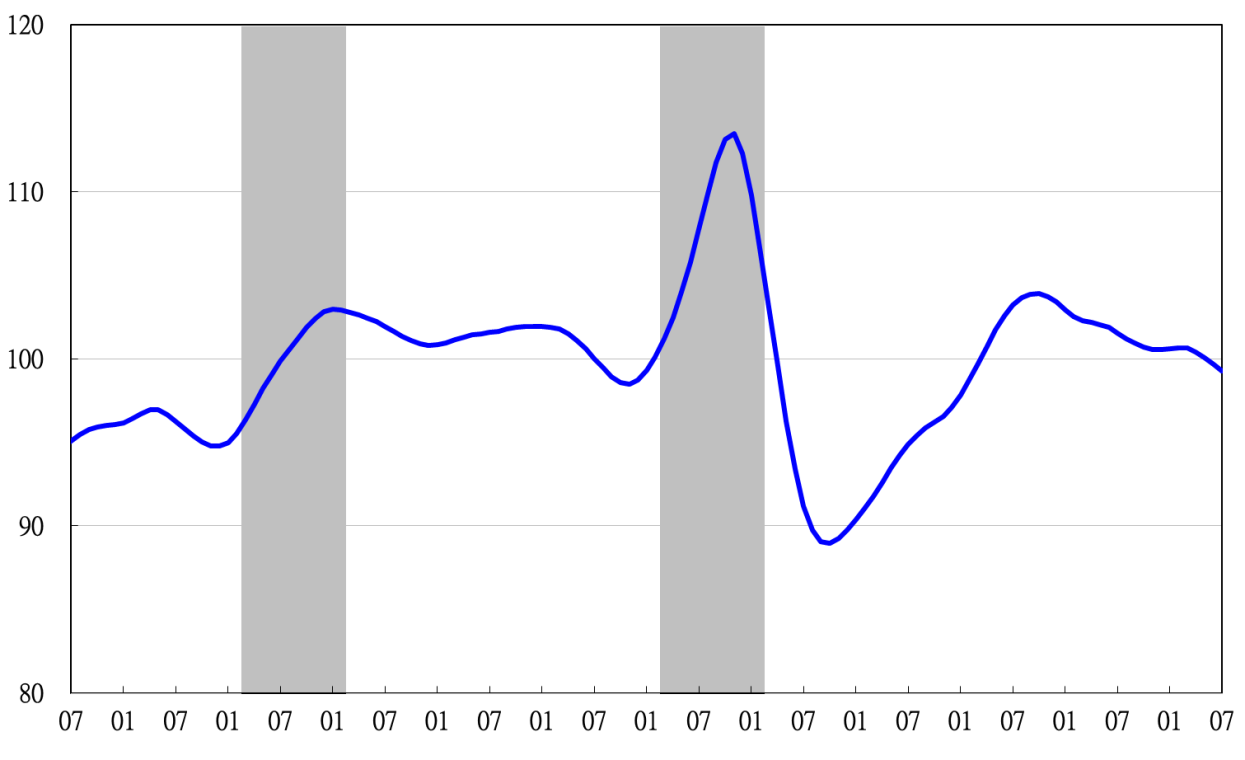 圖6　近年落後指標走勢圖（不含趨勢之循環波動）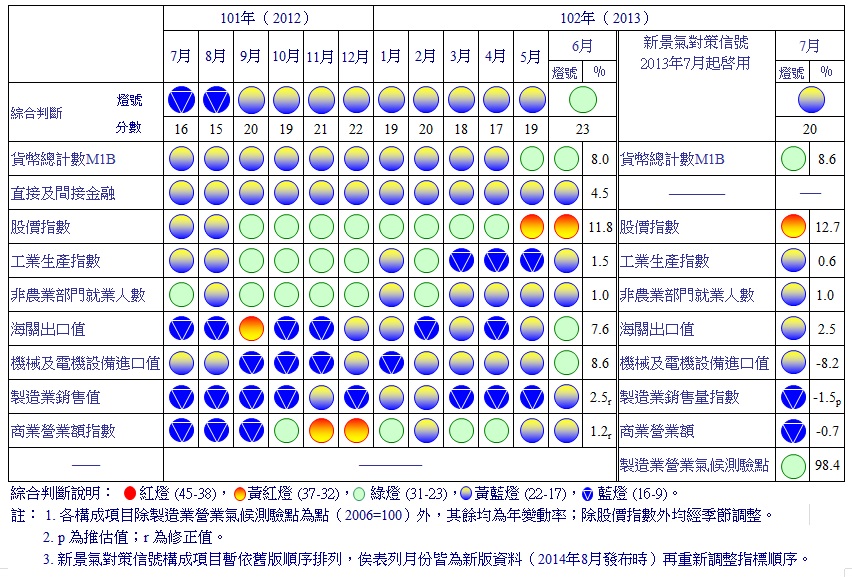 圖7  一年來景氣對策信號          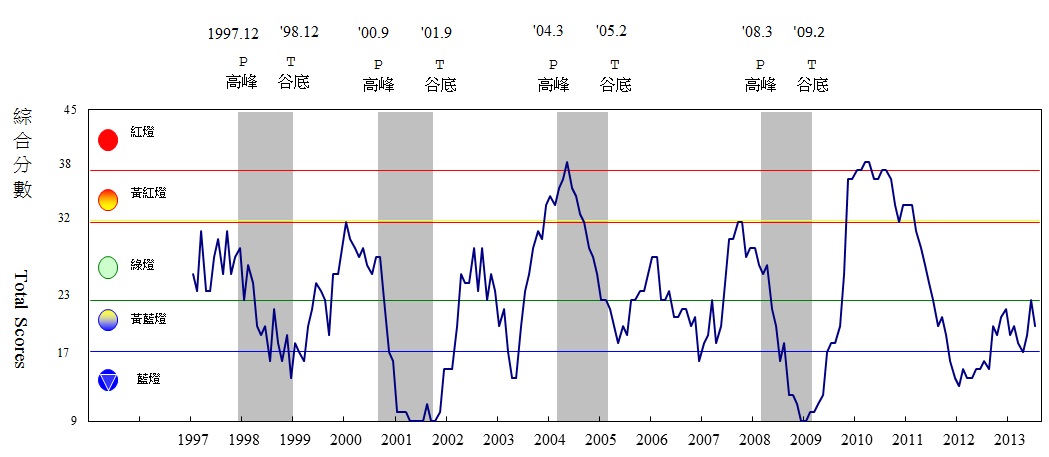 圖8  歷年景氣對策信號走勢圖項　　　　　目102年 (2013)102年 (2013)102年 (2013)102年 (2013)102年 (2013)102年 (2013)102年 (2013)項　　　　　目1月2月3月4月5月6月7月綜合指數101.56102.08102.42102.66102.78102.82102.85-較上月變動 (%)0.710.510.340.230.120.030.03不含趨勢指數99.90100.24100.42100.50100.47100.34100.22　-較上月變動 (%)0.550.350.180.08-0.03-0.12-0.13構成項目外銷訂單指數 (2011=100)106.9103.099.8102.8102.9102.5102.8實質貨幣總計數M1B(NT$10億元)12,029 11,908 12,234 12,250 12,418 12,541 12,642 股價指數 (1966=100)27,759 7,933 7,907 7,893 8,272 7,989 8,102 工業及服務業受僱員工淨進入率 (%)30.090.140.120.140.080.000.03p核發建照面積 (千平方公尺)42,740 2,906 2,317 3,024 3,036 2,324 2,845 SEMI半導體接單出貨比1.111.101.111.081.081.101.00製造業營業氣候測驗點(2006=100)99.0897.9899.4897.3899.4797.5198.40項　　　　　　　目102年 (2013)102年 (2013)102年 (2013)102年 (2013)102年 (2013)102年 (2013)102年 (2013)項　　　　　　　目1月2月3月4月5月6月7月綜合指數100.63 100.62 100.66 100.82 101.07 101.30 101.47 -較上月變動 (%)0.07 -0.00 0.04 0.16 0.24 0.23 0.16 不含趨勢指數98.98 98.82 98.70 98.70 98.79 98.87 98.87 　-較上月變動 (%)-0.10 -0.16 -0.12 0.00 0.09 0.08 0.01 構成項目工業生產指數 (2011=100)101.7 100.1 99.2 98.2 99.0 99.7 100.5 電力(企業)總用電量 (10億度)12.05 11.76 11.38 11.87 11.94 12.41 11.85 製造業銷售量指數 (2011=100)101.5 97.5 94.9 96.3 97.9 97.6 97.8p商業營業額 (NT$10億元)1,192 1,173 1,177 1,183 1,183 1,180 1,175 非農業部門就業人數 (千人)10,381 10,399 10,403 10,407 10,410 10,418 10,417 實質海關出口值 (NT$10億元)775.5 749.9 778.3 766.6 787.7 806.3 772.5 實質機械及電機設備進口(NT$10億元)217.8 210.8 210.9 207.2 215.9 217.9 208.6 項　　　　　　　目102年 (2013)102年 (2013)102年 (2013)102年 (2013)102年 (2013)102年 (2013)102年 (2013)項　　　　　　　目1月2月3月4月5月6月7月綜合指數102.25 102.49 102.63 102.58 102.38 102.13 101.89 -較上月變動 (%)0.18 0.24 0.13 -0.05 -0.20 -0.24 -0.24 不含趨勢指數100.58 100.65 100.63 100.42 100.07 99.68 99.29 　-較上月變動 (%)0.02 0.08 -0.03 -0.20 -0.35 -0.39 -0.39 構成項目失業率 (%)1 4.20  4.16  4.18  4.19  4.19  4.17  4.18 工業及服務業經常性受僱員工人數 (千人) 6,804  6,819  6,820  6,827  6,835  6,842  6,851p 製造業單位產出勞動成本指數(2006=100)78.9 85.6 84.4 85.3 84.5 84.2 84.5p 金融業隔夜拆款利率2(年息百分比率) 0.387  0.387  0.387  0.386  0.386  0.386  0.386 全體貨幣機構放款與投資(NT$10億元) 25,602  25,718  25,934  25,986  25,979  26,160  26,370 製造業存貨率 (%)68.2 70.2 73.5 72.1 67.3 67.4 68.6p 